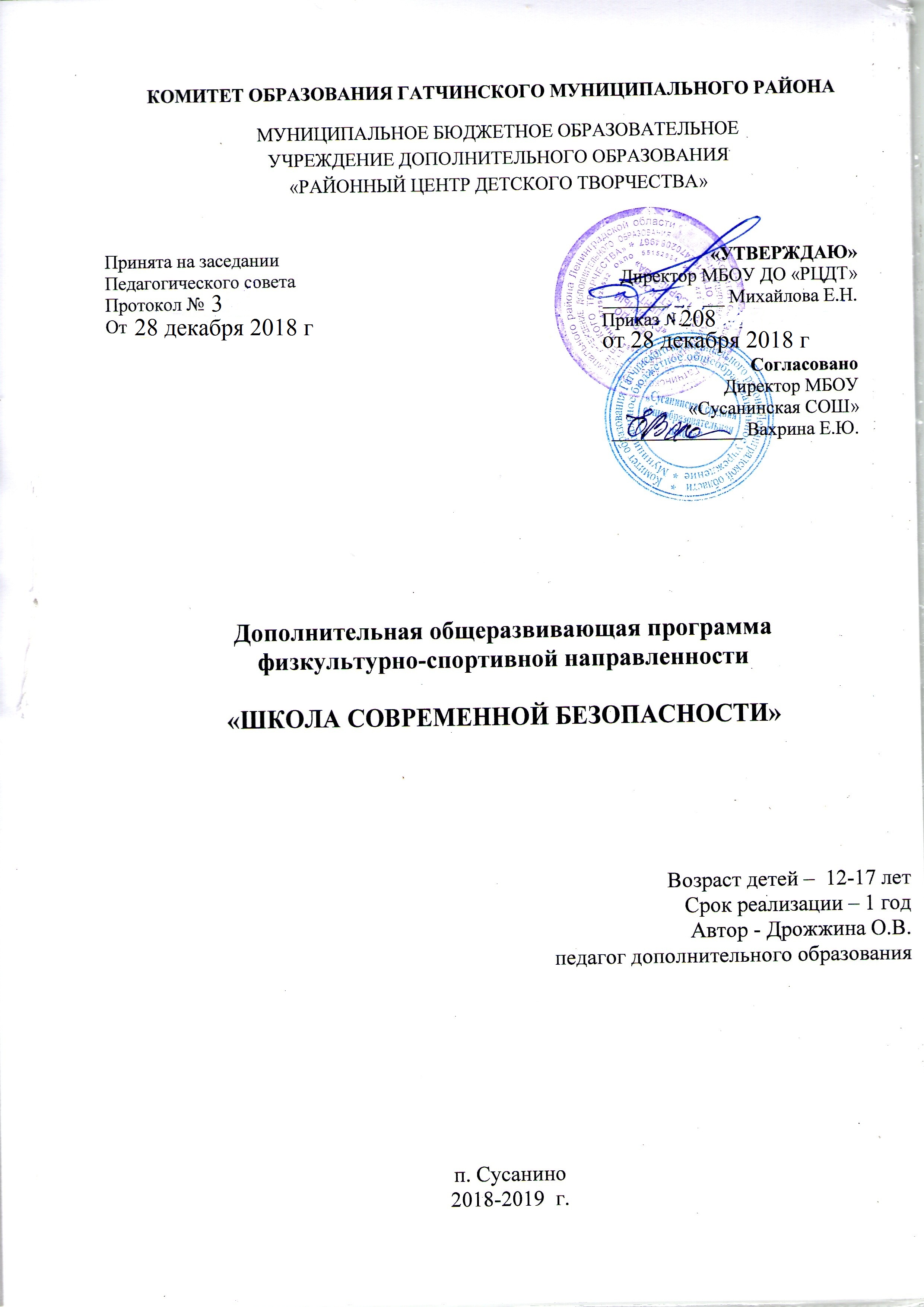 Составитель:	Дрожжина Ольга Владимировна - педагог дополнительного образования Консультанты: 	Демьянов И.В – методист  высшей категории МБОУ ДО «РЦДТ» Гатчинского муниципального районаСтруктура программы1.	Пояснительная записка.2.	Учебно-тематический план дополнительной образовательной программы.3.	Содержание программы дополнительного образования детей.4.	Методическое обеспечение программы дополнительного образования детей.5.	Список использованной литературы.6.	Приложение.•	Педагогическая диагностика   •	Оценочные материалы •	Организационно - педагогические условия реализации программы   ИНФОРМАЦИОННАЯ КАРТА ПРОГРАММЫ1.   Направленность                        Физкультурно-спортивная  2.   Объединение                             «Школа современной безопасности» 3.   ФИО педагога                            Дрожжина Ольга Владимировна 4.   Вид программы                         Модифицированная5.   Тип программы                          Общеобразовательная 6.   Целевая установка                     Познавательная7.   Уровень усвоения                         Общекультурный8.   Образовательная область                Безопасность 9.   Возрастной диапазон                        12-17лет10.Форма организации деятельности:   Групповая11.  Срок реализации                                 1 год12.  По характеру  программа                  Спортивно-оздоровительная  1. Пояснительная запискаДополнительная общеразвивающая программа физкультурно-спортивной   направленности  «Школа современной безопасности» разработана  в соответствии с нормативно - правовыми документами:Федеральный закон от 29.12.2012 г № 273-ФЗ “Об образовании в Российской Федерации”;Порядок организации и осуществления образовательной деятельности по дополнительным общеобразовательным программам (Приказ министерства образования и науки Российской Федерации от 9 ноября . № 196);Концепция развития дополнительного образования детей (утверждена распоряжением Правительства Российской Федерации от 4 сентября 2014 года № 1726-р);Постановление Главного государственного санитарного врача РФ от 04.07.2014 № 41 «Об утверждении СанПиН 2.4.4.3172-14 "Санитарно-эпидемиологические требования к устройству, содержанию и организации режима работы образовательных организаций дополнительного образования детей», далее - СанПиН 2.4.4.3172-14);Приказ Министерства спорта Российской Федерации от 27 декабря 2013 года № 1125 «Об утверждении особенностей организации и осуществления образовательной, тренировочной и методической деятельности в области физической культуры и спорта»;Письмо Министерства культуры Российской Федерации от 19 ноября 2013 года № 191-01-39/06-ГИ «О направлении рекомендаций по организации образовательной и методической деятельности при реализации общеразвивающих программ в области искусств в детских школах искусств по видам искусств»;Письмо Министерства образования и науки Российской Федерации от 18 ноября 2015 года № 09-3242 «О направлении информации» (вместе с «Методическими рекомендациями по проектированию дополнительных общеразвивающих программ (включая разноуровневые программы»);Письмо Министерства образования и науки Российской Федерации от 29 марта 2016 года № ВК-641/09 «О направлении методических рекомендаций» (вместе с Методическими рекомендациями по реализации адаптированных дополнительных общеобразовательных программ;Приказ Министерства образования и науки Российской Федерации от 09 ноября 2015 года № 1309 «Об утверждении Порядка обеспечения условий доступности для инвалидов объектов и предоставляемых услуг в сфере образования, а также оказания им при этом необходимой помощи»;Устав МОБУ  ДО «РАЙОННЫЙ ЦЕНТР ДЕТСКОГО ТВОРЧЕСТВА».Программа является модифицированной и составлена с использованием материалов программы основного общего и дополнительного образования и в соответствии с федеральным компонентом государственных стандартов общего и дополнительного образования  2004 года.Программа «Школы современной безопасности» разработана с учетом требований профессионального стандарта, предназначена для реализации новых федеральных образовательных стандартов в детских объединениях учреждений дополнительного образования детей, общеобразовательных школах, где созданы условия для полноценных занятий по данному направлению.Актуальность Программа обеспечивает в системе дополнительного образования приобщение школьников к здоровому образу жизни,  профилактику асоциального поведения,  создание условий для профессионального самоопределения, укрепление психического и физического здоровья детей.  Педагогическая целесообразность  Эта программа разработана для того чтобы помочь ребенку получить достаточные знания о здоровом образе жизни, развить чувство патриотизма. Педагогическая целесообразность программы заключается и в привлечении родителей в деятельность детей:1.	Получение согласия на поступление в объединение.2.	Знакомство с программой и планом учебно – воспитательной работы.3.	Помощь в организации, проведении и подготовке работ к конкурсам и выставкам, в  том числе и с привлечением семьи. 4.	Анкетирование на предмет удовлетворения программой обученияНа занятиях применяются методы обучения в основе которых лежитуровень деятельности детей:  -   объяснительно-иллюстративные методы обучения (дети воспринимают и усваивают готовую информацию);-   репродуктивные методы обучения (обучающиеся     воспроизводятполученные  знания и освоенные способы деятельности);- частично-поисковые методы обучения (участие детей в коллективном поиске);Цель программы:  Формирование у подростков навыков выживания в экстремальных условиях современности средствами обеспечения жизнедеятельности.Задачи В ходе изучения курса, обучающиеся получают знания о здоровом образе жизни, о чрезвычайных ситуациях природного и техногенного характера, их последствиях и мероприятиях, проводимых государством по защите населения. Образовательные
•способствовать формированию знаний о безопасном поведении человека в опасных и чрезвычайных ситуациях природного, техногенного и социального характера; о государственной системе защиты населения от опасных и чрезвычайных ситуаций;     Воспитательные:
• воспитать у обучаемых чувство ответственности за личную безопасность, безопасность общества; ответственного отношения к личному здоровью как индивидуальной и общественной ценности; ответственного отношения к сохранению окружающей среды как основы в обеспечении безопасности жизнедеятельности личности и общества;Развивающие:
•развивать духовные и физические качества личности, обеспечивающие безопасное поведение человека в условиях опасных и чрезвычайных ситуаций природного, техногенного и социального характера в современных условиях жизнедеятельности; потребности ведения здорового образа жизни; Отличительные особенностиПредметное наполнение модулей программы кружка задается обязательным минимумом дополнительного образования. С учетом уровневой специфики выстроена система учебных знаний, спроектированы ожидаемые результаты обучения.Основные общеобразовательные темы даются в начале учебного процесса и изучаются синхронно, что способствует более успешному усвоению программного материала учащимися.Весь образовательный материал делится на разделы.Теоретический материал имеет практические задания по его закреплению, но, учитывая разновозрастной состав группы и различный уровень подготовки учащихся, применяется дифференцированный подход по способностям.Основной упор в обучении делается на умение использовать в самостоятельной работе соответствующую литературу, интернет ресурсы.Приведённый в программе перечень практических работ не является исчерпывающим.  В каждом конкретном случае руководитель совместно с детьми  намечает тему работ. Группа № 1Дети 12-17 лет имеющие начальный уровень знаний  о безопасном поведении (начальная  школа).Группа № 2Эта группа ребят 12-17 лет с определённым объёмом знаний, умений, навыков             ( полученных в школе, в рамках предмета ОБЖ)Группа № 3Эта группа ребят 12-17 лет с определённым объёмом знаний, умений, навыков             ( полученных в рамках внеурочной деятельности)Сроки реализации образовательной программыСодержание программы реализуется в течение 1 года Формы и режим занятийФорма проведения занятий: аудиторные (самостоятельная, практическая, комбинированная, лабораторная, учебное занятие).Форма организации деятельности: групповая, фронтальная.Форма обучения: очнаяРежим занятий:  занятия проводятся 3 раз в неделю по 1  часу.Всего за год 108  часов.Планируемые результаты и формы их оценкиЛичностные- мотивация к занятиям - самоконтроль- высокое качество выполненных работМетапредметныеРегулятивные- способность к самостоятельной работе с литературой и интернет ресурсамиПознавательные- применять знания, умения изученных в процессе обучения, формирование навыковКоммуникативные- уметь работать в составе группы, приветливость, доброжелательность, взаимопомощьПредметные Теоретическая подготовка ребёнка (знать)формирование современной культуры безопасности жизнедеятельности на основе понимания необходимости защиты личности, общества и государства посредством осознания значимости безопасного поведения в условиях чрезвычайных ситуаций природного, техногенного и социального характера;формирование убеждения в необходимости безопасного и здорового образа жизни;понимание личной и общественной значимости современной культуры безопасности жизнедеятельности;понимание необходимости подготовки граждан к военной службе;формирование установки на здоровый образ жизни, исключающий употребление алкоголя, наркотиков, курение и нанесение иного вреда здоровью;знание основных опасных и чрезвычайных ситуаций природного, техногенного и социального характера;знание и умение применять правила безопасного поведения в условиях опасных и чрезвычайных ситуаций;умение предвидеть возникновение опасных ситуаций по характерным признакам их проявления, а также на основе информации, получаемой из различных источников;умение принимать обоснованные решения в конкретной опасной ситуации для минимизации последствий с учётом реально складывающейся обстановки и индивидуальных возможностей.Практическая подготовка ребёнка (уметь)Оказывать первую медицинскую помощь.Накладывать шины при переломе голеностопа, предлечья.Уметь накладывать повязки при травме головы, кисти, ступни.Уметь изготавливать средства индивидуальной защиты. Читать правила, инструкции, условные обозначения.Ориентироваться на местности.Пользоваться компасом, картой. Разбирать-собирать АК-74Снаряжать магазин от АК-74Надевать противогазы ГП-5, ГП-7. Стрелять из пневматической винтовки. Разводить костры в различных природных условиях.Изготавливать предметы быта из подручных средств.Сооружать временное укрытие. Играть в флорбол, пионербол. Формы оценкиОбсуждение, просмотр, опрос, зачет, практическое задание.Отслеживание успешности овладения обучающимися содержания программы осуществляется  по окончании каждого раздела (см. раздел «Методическое обеспечение») программы с фиксацией оценки уровня воспитания, развития и обучения  в «Журнале»  в начале, середине и конце учебного года.Формы подведения итогов реализации программ.Подведение итогов реализации программы проводится через участие детей в конкурсах военно-патриотической направленности, военно-полевых сборах, (см. таблицу участия в мероприятиях различного уровня).Заполнение данных таблицы производится 3 раза за учебный период (ноябрь, январь, май).2. Учебно-тематический план3. СОДЕРЖАНИЕ ПРОГРАММЫРаздел I. Охрана труда и техника безопасности. (1 час)Теория — Техника безопасности при занятиях в кабинете. Знакомство с оборудованием, оснащением кабинета. ТБ при использовании того или иного оборудования. Постановка целей и задач на год. Раздел II. Правила безопасного поведения в городской среде, быту, на улице  (6 часов)Теория — опасности, подстерегающие на улицах города. Бытовая химия, места её  хранения, правила пользования. Разбор типичных опасных ситуаций, правила действия в них . Общение с незнакомцами, предостережения. Средства самозащиты: электрошокер, газовый баллончик, правила их использования. Практика — составление безопасного маршрута от дома до школы. Отработка элементарных приемов самообороны. Раздел III. Пожарная безопасность.(6 часов)Теория -  классификация пожаров по масштабам. Причины пожаров. Огненная ловушка. Действия при пожаре. Первая помощь пострадавшим. Профилактика пожаров. Техника безопасности при использовании легко воспламеняющихся материалов. Средства пожаротушения. Практика — изготовление средств индивидуальной защиты органов дыхания. Отработка первой помощи пострадавшим при пожаре. Использование огнетушителей порошковых. Экскурсия в пожарную часть п. Вырица. Раздел IV. Дорожная азбука безопасности. (10 часов)Теория - Дороги и их элементы. Проезжая часть. Разделительная полоса. Полоса движения. Тротуар. Прилегающие территории. Перекрестки.  Правила дорожного движения для пешеходов, для велосипедистов. Дорожные знаки. Светоотражатели. ПДД для пассажиров – виды общественного транспорта, посадочные площадки и дорожные знаки, правила поведения в салоне транспорта, перевоз грузов. Взаимовежливые отношения пассажиров и водителя. Информация, которую должен сообщить свидетель  ДТП. Аптечка автомобиля и ее содержимое.Практика -  Решение задач, карточек по ПДД. Помощь начальным классам в создании схемы «Безопасный путь: Дом-школа-дом».Участие в конкурсах по правилам ДД. Встреча с сотрудником ГИБДД.Раздел V. Основы медицинских знаний (10 часов)|Теория - Раны, их виды, оказание первой помощи. Вывихи и оказание первой медицинской помощи.  Виды кровотечения и оказание первой медицинской помощи. Переломы, их виды. Оказание первой помощи пострадавшему. Ожоги, степени ожогов. Оказание первой помощи.Виды повязок и способы их наложения. Обморок, оказание помощи. Правила оказания первой помощи при солнечном и тепловом ударах. Транспортировка пострадавшего, иммобилизация.Обморожение. Оказание первой помощи.Сердечный приступ, первая помощь.Практика -Встречи с медицинским работником  по практическим вопросам.Наложение  различных видов повязок. Оказание первой помощи при кровотечении. Оказание первой помощи при ушибах, вывихах, ожогах, обморожении, переломах, обмороке, сердечном приступе.Транспортировка пострадавшего. Ответы на вопросы билетов и выполнение практического задания.Раздел VI. ГО и ЧС. (5 часов)Теория- Химические вещества.Действия населения при угрозе выброса химически-опасных веществ, радиоактивных веществ. Средства индивидуальной защиты. Временные укрытия. Практика — Изготовление макета временного укрытия. Изготовления СИЗ. Отработка норматива — надевание противогазов, надевание ОЗК. Раздел VII. Основы военной службы.(14 часов) Теория — Вооруженные Силы РФ – защитники нашего Отечества. Функции и основные задачи ВС РФ. Патриотизм – духовно-нравственная основа личности военнослужащего – защитника Отечества. Дни воинской славы России – дни славных побед. Основные формы увековечивания памяти российских воинов, отличившихся в сражениях.Практика — Неполная сборка-разборка АК-74. Снаряжение магазина АК-47. Стрельба из лазерного оружия. Экскурсия по местам Боевой Славы. Строевая подготовка. Организация военно-патриотической игры «Зарничка» для среднего звена. Раздел VIII. Подготовка к активному отдыху на природе.(3 часа)Теория — Активный отдых на природе, подготовка. Безопасность у воды. Практика — Поход на берег реки Оредеж. Отработка практических знаний и умений. Раздел IX. Топография (3 часа)Теория - Компас. Азимут.  Определение горизонта по компасу. Движение по азимуту. Ориентирование на местности. Разновидность карт. Практика —  Ориентирование на местности с использованием карты и компаса. Игра на местности «Школа выживания». Раздел X. Автономное существование человека в природе. (2 часа)Теория — Типы и виды временных укрытий. Способы добывания пищи, воды. Способы подачи сигналов бедствия. Ориентирование на местности без компаса и карты. Узлы. Практика — Изготовление элементарных предметов быта из подручных средств. Вязание узлов. Раздел XI. Туристический маршрут с элементами спасательных работ. (2 часа)Теория — Снаряжение. Аварийный бивак. Выбор места. Однодневный и многодневные походы. Практика — Однодневный поход. Перенос пострадавшего.Раздел XII. Краеведение.(2 часа)Теория -   Достопримечательности Сусанинского сельского поселения. История  нашего края. Выдающиеся Сусанинцы. Практика — Пешая прогулка по посёлку. Встреча с выдающимися людьми, сотрудниками амбулатории, администрации. Раздел XIII. Основы противодействия экстремизму и терроризму. (8 часов)Теория — Терроризм и причины его возникновения. Признаки  взрывного устройства. Что делать, если вас захватили в заложники. Поведение, при возможной угрозе взрыва. Меры по предупреждению террактов. Телефоны экстренных служб. Практика — Ролевые игры. Учебная эвакуация. Вызов группы быстрого реагирования, беседа с сотрудниками ООО «Монитор». Раздел XIV.  Общая физическая подготовка. (12 часов)Теория: История зарождения сдачи нормативов ГТОПрактика: бег на короткие и длинные дистанции, прыжок в длину с места, прыжок в длину с разбега, метание малого мяча, упражнения на гибкость. Раздел XV. Безопасность на воде. (4 часа)Теория: Стили и виды плавания. Спасательные средства на воде. Практика: Изготовление плота.  Раздел XVI. Здоровье сберегающие технологии. (10 часов)  Теория: Строение человеческого тела. Роль лекарств и витаминов. Ценность здоровой пищи. Личная гигиена. Режим дня. Практика: Составление индивидуальных режимов питания. Сравнение энергетической ценности разных продуктов. Раздел XVII. Контакты с животными. (3 часа)Теория: Встреча с дикими животными в лесу. Укусы насекомых. Первая помощь при укусе змеи. Раздел XVIII. Спортивные игры. (7 часов)Теория: Техника безопасности во время спортивных игр. Правила игр. Практика: Учебная игра в флорбол. Учебная игра в пионербол. Учебная игра в волейбол. Методическое обеспечениеДиагностика прогнозируемых результатов воспитанияДиагностика прогнозируемых результатов обучения Диагностика прогнозируемых результатов развитияСПИСОК ЛИТЕРАТУРЫ ДЛЯ ПЕДАГОГА1.Днепров Э.Д. Сборник нормативных документов. /Основы безопасности жизнедеятельности/– М.: Дрофа, 2012. 2.Каргин А.Н. Медицинское обеспечение в ОУ: Методическое пособие. – М.: Айрис – пресс, 2011.3.Попова Л. П. «Поурочные разработки по основам безопасности жизнедеятельности» 5 класс. Москва «ВАКО», 2011.4.Скрипник Л.Ю. Пожарная безопасность в школе: Методическое пособие. – М.: Айрис – пресс, 2012.5.Концепция образования по “Основам безопасности жизнедеятельности” Основы безопасности жизни. – 2003. - №3. – С. 23−30, №8. – С. 50−53.5.Вооружённые силы Российской Федерации – защитники нашего Отечества. – Учебное пособие. - Москва: Армпресс,2001.6Вооружённые силы Российской Федерации – защитники нашего Отечества. – Учебное пособие. - Москва: Армпресс,2001.7Дубровская Е.Н. Игровые классные часы. Правила пожарной безопасности (5 – 11 классы– М.: Педагогическое общество России, 2007.8.Игровые классные часы. Правила пожарной безопасности (5 – 11 классы).9.Михайлов А.А. «Игровые занятия в курсе «Основы безопасности жизнедеятельности» 5-9 классы. Москва. Дрофа, 2005. СПИСОК ЛИТЕРАТУРЫ ДЛЯ ДЕТЕЙ1.Чрезвычайные ситуации техногенного характера и защита от них. ИПК г. Новокузнецк, 2008.2 .Конституция Российской Федерации3..Правила дорожного движения Российской Федерации4. .Мишин Б.И. Настольная книга  основ безопасности жизнедеятельности. – М.: ООО Изд-во Астрель.5.Безух К.Е., Калинина Н.А. Культура здоровья школьников. 5-11 классы: комплексно-тематические занятия. Волгоград: Учитель, 2011.Форма контроляПриложения к дополнительной общеразвивающей программефизкультурно-спортивной  направленности «Школа современной безопасности »Педагог ДО Дрожжина О.В. .Приложение 1Текущий и промежуточный контрольТекущий контроль осуществляется на всех занятиях кружка. Занятия проводятся на базе образовательной организации: МБОУ «Сусанинская СОШ». Основная форма текущего контроля: практическая работа , учебное занятие, игра, самостоятельная практическая работа в зависимости от темы занятия.Периодичность и порядок текущего контроля осуществляется в течение года по каждой изученной теме (разделу) дополнительной общеобразовательной программы.Текущий контроль проводится с целью отслеживания личностного развития (ценностных ориентаций), уровня освоения предметной области и степени освоения основных общеучебных компетентностей (ЗУНов) обучающихся в рамках реализации дополнительной общеобразовательной программы, уровня физической подготовки.Способы проверкиПервичная диагностика - происходит на первых занятиях с целью выявления начального уровня развития учащихся, их базовых знаний, умений и навыков, физической подготовки. Промежуточная диагностика - производится параллельно с изучением материала, включает в себя проверку знаний, выполнение индивидуальных заданий во время занятия, сдачу промежуточных нормативов.  Данная форма контроля помогает педагогу увидеть трудности, возникающие у детей и вовремя найти путь их коррекции.Итоговая диагностика - проводится в конце каждого года обучения в форме опроса, сдачи нормативов, практических заданий.  Промежуточный контроль предусматривает проведение срезов по оценке уровня обученности обучающихся в начале, середине и в конце года. Форма контроля и методика диагностики зависит от пройденного раздела программы. По окончании учебного курса проводится итоговая аттестация с последующей выдачей детям свидетельства или сертификата успешности освоения программы.Форма подведения итогов реализации программы: сдача нормативов по физической подготовке, практические задания,  включенное наблюдение, опрос, конкурс, выставка, тематическая игра, собеседование,  викторина. Данные отслеживания обучающихся фиксируются в журналах, заносятся в диагностическую карту "Сводная карта достижений обучающихся детского объединения  (Приложение 1).При определении уровня освоения предметных знаний, умений, навыков теоретической  и практической подготовки обучающихся используются критерии специальных (предметных) способностей (критерии оценки результативности):высокий уровень– обучающийся освоил практически весь объём знаний 100-80%, предусмотренных программой за конкретный период; специальные термины употребляет осознанно и в полном соответствии с их содержанием; высокий уровень физической подготовки. средний уровень – у обучающегося объём усвоенных знаний составляет 70-50%; сочетает специальную терминологию с бытовой; средний уровень физической подготовки. низкий  уровень – обучающийся овладел менее чем 50% объёма знаний, предусмотренных программой; ребёнок, как правило, избегает употреблять специальные термины, физически слабо развит.Формы подведения итогов реализации программы: сдача нормативов по физической подготовке, практические задания, контрольное задание, викторина, соревнования. Приложение 2.ДиагностикаДиагностика проходит в начале, середине и конце учебного года в соответствии с учебным планом. При подведении итогов учитываются результаты конкурсов, соревнований  разного уровня. Участие и результаты конкурсов, а также старания и посещаемость, творческий  рост каждого учащегося. Результаты обучения, воспитания и развития  фиксируются в журналах, в соответствии с разработанной диагностической картой.Диагностика прогнозируемых результатовПедагог Дрожжина О.В. «Школа современной безопасности»Н.Г. – фиксация оценки на начало годаС.Г. -  фиксация оценки на середину годаК.Г. -  фиксация оценки на конец года«В» - высокий уровень  параметра«С» - средний  уровень  параметра«Н» - низкий   уровень  параметраПриложение 3Организационно – педагогические условия реализации общеразвивающей программы «Школа современной безопасности»Занятия в детском объединении ведутся по модифицированной дополнительной общеразвивающей программе физкультурно-спортивной  направленности «Школа современной безопасности».Система занятий построена таким образом, чтобы на каждом занятии ребенок узнавал что-то новое, обогащая свой запас знаний. Программа предусматривает свободный набор детей.Для работы имеется кабинет с мебелью соответствующей возрасту: столы, стулья по количеству учащихся (15 чел.), шкафы или полки для хранения инструментов и материалов, спортивный зал. Технические средства: ноутбук, проектор, магнитная доска для демонстрации. Методические пособия: методическая литература, наглядные пособия, демонстрационный материал.У каждого учащегося – спортивная форма, тетрадь, авторучка. Возрастдетей  -  12-17 летНабор детей производится по заявлению родителей. Срок реализации  программы - 1 годФормы организации и режим занятийФормы проведения:  аудиторныеФормы организации деятельности: групповая и индивидуально-групповая, фронтальнаяФорма обучения:  очнаяРежим занятий:3  раза в неделю на базе МБОУ «Сусанинская СОШ»,  по 1 академическому часу (45 мин.), 108 часов за год; Наглядные пособия – макеты, муляжи, плакаты. Спортивный инвентарь – мячи, клюшки, ракеты, скакалки, гимнастические палки. 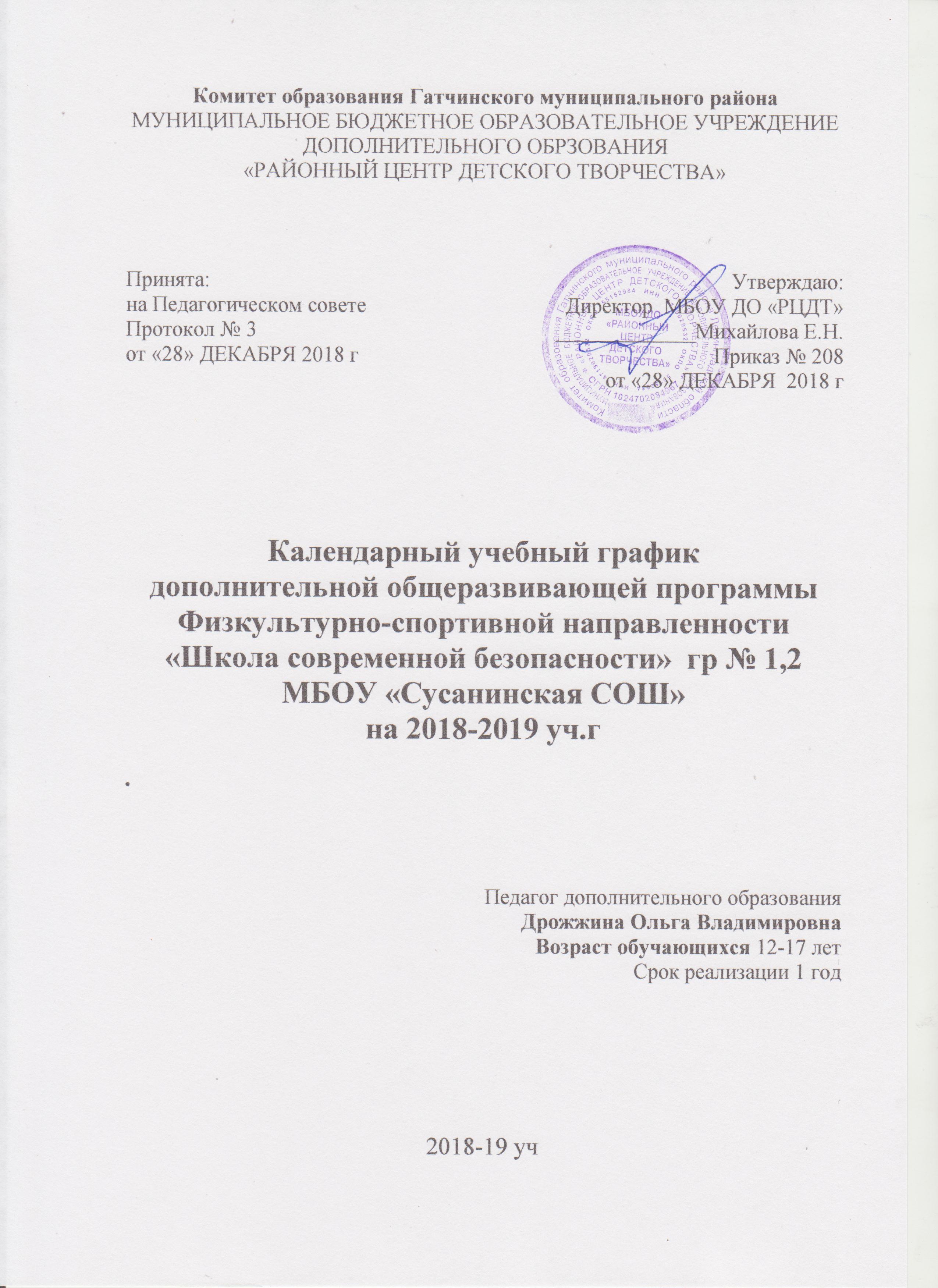 Календарный учебный график составлен в соответствии с Сан.ПиН.2.4.4.3172-14 и определяет режим занятий обучающихся объединения «Школа современной безопасности». Занятия проводятся на базе МБОУ «Сусанинская СОШ» по утвержденному директором МБОУ ДО «РЦДТ» расписанию. Между занятиями в общеобразовательной организации (школе) и занятиями в объединении МБОУ ДО «РЦДТ» предусматривается перерыв для отдыха не менее одного учебного часа.Во время осенних и весенних каникул в общеобразовательных организациях в соответствии с п.11 ч.1.ст.34 ФЗ «Об образовании в РФ» №273-ФЗ допускается:                               - свободное посещение обучающимися занятий объединения «Школа современной безопасности».- временное изменение расписания, места и формы проведения занятий (конкурсы, пленеры, выставки, соревнования. досуговые познавательные программы и т.п.).Группа № 1Год обучения: второй    Количество обучающихся: 15 человек                                                                                        Количество часов по программе: 108 часов Продолжительность занятий: 1 акад. час (по 45 минут) х 3 раза в неделю Расписание занятий: понедельник, среда, пятница с 15.25  до 16.10 Группа № 2Год обучения: второй    Количество обучающихся: 15 человек                                                                                        Количество часов по программе: 108 часов Продолжительность занятий: 1 акад. час (по 45 минут) х 3 раза в неделю Расписание занятий: понедельник, среда, пятница с 16.20  до 17.05 Каникулы: с 01.01.2019 г. по 08.01.2019 г.                                                                                                  Праздничные дни: 04 ноября 2018 г; 23 февраля 2019 г; 08 марта 2019 г; 01,09 мая 2019 г.Продолжительность учебного года: 36 недель Начало учебного года:  1 сентября 2018 г. Окончание учебного года :  31 мая 2019 г.Периодичность диагностики Календарно - тематическое планирование на 2018-19 учебный годРаздел, темаОбщее количество часовТеория Практика формы аттестации \ контроля 1Охрана труда и техника безопасности11беседа 2Правила безопасного поведения в городской среде, быту, на улице624презентации, тестовые методики 3Пожарная безопасность 624практические работы 4Дорожная азбука безопасности1037открытое мероприятие 5Основы медицинских знаний 1037практические работы 6ГО и ЧС523соревнования 7Основы военной службы14410открытые мероприятия, соревнования 8Подготовка к активному отдыху на природе312практические работы 9Топография312практические работы 10Автономное существование человека в природе20,51,5практические работы 11Туристический маршрут с элементами спасательных работ. 20,51,5соревнования 12Краеведение211соревнование, проекты 13Основы противодействия терроризму  и  экстремизму 835беседы, презентации14Общая физическая подготовка12111соревнования 15Безопасность на воде422беседы, анкетирование 16. Здоровье сберегающие технологии. 1064проекты 17Контакты с животными 33экспресс опросы 18 Спортивные игры. 716соревнования Итого:1083973№РазделФорма занятийПриемы и методы проведенияДидактический материалФорма подведения итогов 1. Охрана труда и техника безопасностиБеседа. Словесные. 2.Правила безопасного поведения в городской среде, быту, на улицеБеседа. Практическое занятие. Ролевая игра. Словесные , наглядные. Видеоролик. Памятки с телефонами экстренных служб. Викторина. 3.Пожарная безопасность Беседа. Практическое занятие. Экскурсия в пожарную часть. Словесные, наглядные. СИЗ, огнетушители. Круглый стол. 4.Дорожная азбука безопасностиБеседа. Практическое занятие. Встреча с сотрудником ГИБДД. Словесные, наглядные. Книги по ПДД, билеты по ПДД, макеты дорожных знаков. Видеоролик. Сдача онлайн экзамена по ПДД.5.Основы медицинских знаний Беседа. Практическое занятие. Словесные, наглядные.Бинты, шины медицинские. Сумки медицинские. Тренажер для отработки 1-РП. Оказание первой медицинской помощи пострадавшему. 6.ГО и ЧСБеседа. Практическое занятие. Словесные, наглядные. ОЗК, ГП-5, ГП-7, макет быстровозводимого убежища, ВПХР, аптечка индивидуальная. Сдача нормативов на время. 7.Основы военной службыБеседа. Практическое занятие.Словесные, наглядные. Макет автомата АК-74, магазин, лазерный тир «Рубин». Сдача нормативов на время. Организация военно-патриотической игры «Зарничка». 8.Подготовка к активному отдыху на природеБеседа. Практическое занятие. Словесные, наглядные. Видеоролик. Викторина.9.ТопографияБеседа. Практическое занятие. Словесные, наглядные. Компас, карта, наручные часы. Участие в игре на местности «Школа выживания». 10.Автономное существование человека в природеБеседа. Практическое занятие. Словесное, наглядное. Веревки. Береста. Сигнальная ракета. Выставка самодельной посуды из бересты. 11.Туристический маршрут с элементами спасательных работ. Беседа. Практическое занятие. Словесное, наглядное.Снаряга для однодневного похода. Однодневный поход. 12.КраеведениеБеседа. Словесное, наглядное. Карта посёлка. Проектная работа. 13.Основы противодействия терроризму  и  экстремизму Беседа. Практическое занятиеСловесное, наглядное. Видеоролик. Брошюры. Ролевая игра. 14Общая физическая подготовка. Практическое занятиеСдача нормативов ГТО15Безопасность на водеБеседа. Практическое занятие. Словесное, наглядное. Видеоролик. Проектная работа. 16 Здоровье сберегающие технологии Круглый стол. Наглядное. Словесное. Практическое занятие. 17 Контакты с животными Беседа. Словесное. 18 Спортивные игры. Практические занятия. Учебные игры. ПараметрКритерий Показатель Оценка уровняМетодика Межличностные отношенияСтиль отношений в коллективеСтилевые отношения между обучающимися на основе диалога, взаимопонимания, восприятия ошибок.«В» - уважительно относится к чужому мнению, замечает результаты других, доброжелателен, готов прийти на помощь.«С»- иногда вступает в конфликты, способен увидеть достижения других по инициативе педагога.«Н» - со сверстниками не всегда уважителен, не воспринимает замечания.Наблюдение ПараметрКритерий Показатель Оценка уровняМетодика Знание инструментов и материалов. Применение их.Уровень знаний по применению соответствующих инструментов и материалов.Правильное пользование инструментами и материалами, соблюдение техники безопасности.«В» - владеет определёнными знаниями и умениями при применении инструментов и материалов. Правила Т/Б соблюдает.«С» - допускает иногда ошибки при применении инструментов и материалов. «Н» - несоответствие теоретических и практических знаний.ОпросПараметрКритерий Показатель Оценка уровняМетодика Развитие интереса к изучаемому виду творчестваЖелание заниматься изучаемым предметомНаличие мотивации у обучающихся для занятий выбранным видом деятельности«В» - всегда с желанием и качественно выполняет задание, проявляет творческий подход.«С» - периодически активен, творческая активность не ярко выражена.«Н» - безынициативен, с работой не справляется, требуется помощь.Беседа№Профили вПараметрыКритерии ПоказателиМетоды отслеживанияПРЕДМЕТНЫЕ Показывает сформированность логико-математических представлений на необходимом уровнеВладение понятиями в рамках раздела программы «Логико-математические представления».Выполнение необходимых действий в рамках программы (выполнение операций с предметами, числами и пр.).Уровень развития логики. Владение основами доказательства. Основы анализа. Точность, полнота и дифференцированность восприятия информации. Навык классификации.Самостоятельность в поиске решения задач. Правильность выполнения заданийНаблюдение.Тестовые заданияПРЕДМЕТНЫЕ Владеет необходимым уровнем устной речиСловарный запас, понимание терминов. Грамматический строй речи. Плавность речи. Уровень умения работать с предложениями (построение, преобразование, распространение). Работа с текстом (восприятие, высказывание своего мнения, может быть по  наводящим вопросам, владение основами пересказа). Монологическая и диалогическая речьПроизвольное и преднамеренное построение своих высказываний. Активность в общении.Наблюдение.Тестовые заданияПРЕДМЕТНЫЕ Проявляет готовность к дальнейшему обучению грамоте и письмуУровень развитости фонематического слуха. Знание звуко-буквенного строения языка.  Уровень владения мелкой моторикой. Координация, ритмичность движений. Аккуратность. Слуховая, зрительная, двигательная памятьСамостоятельность и правильность выполнения заданийНаблюдение.Тестовые заданияПРЕДМЕТНЫЕ Демонстрирует осведомленность о явлениях, предметах и объектах окружающей действительности (в соответствии с возрастом)Уровень знаний о многообразии предметов и явлений окружающего мира (природа, быт, общество), их взаимосвязи. Уровень умения обобщать предметы, явления, делать выводы, предположения. Понимание экологических, ценностных требований. Осознанное ориентирование в окружающем мире (в соответствии с возрастом) на основе позитивного отношения к немуНаблюдение.Тестовые заданияМЕТАПРЕДМЕТНЫЕ Характеризуется интеллектуальной готовностью к школеУровень проявляемой наблюдательности, воображения, умения анализировать и сравнивать, памяти, способности к выполнению словесной инструкции, навыка переключения и фиксации внимания, креативности мышления.Повышение качества усвоения информации, выполнения заданий.Методики определения  уровня развитости познавательных способностей.МЕТАПРЕДМЕТНЫЕОбласть коммуникации: Вступает в эффективное взаимодействие со сверстниками Продуктивность совместной деятельностиЭмоциональное отношение к совместной деятельностиУмение договариваться и находить общее решениеОтношение друг к другу на основе морально-этических, психологических принципов Аргументированность позицииВзаимопомощьИнициативностьУстойчивые дружественные отношения в коллективеНаблюдениеМЕТАПРЕДМЕТНЫЕОбласть коммуникации: Вступает в эффективное взаимодействие с педагогомОпределение способов взаимодействияСпособность задавать вопросыАдекватность реагирования на проблемуГотовность к другой точке зренияСпособность выслушать и услышать ответОтношения на основе сотрудничестваБеседыМЕТАПРЕДМЕТНЫЕПознавательный компонент: Владеет логическими действиями сравнения, анализа, синтеза, обобщения, классификации, установления аналогий и причинно-следственных связей, отнесения к известным понятиям в соответствии с возрастными особенностямиОбобщениеВыведение следствийДоказательство и обоснованиеАнализВыделение признаков предметаОпределение и соотнесение части и целогоРешение поставленных задач на интуитивном и  осознанном уровнеКонтрольные заданияМЕТАПРЕДМЕТНЫЕПознавательный компонент: Проявляет умение работать с информациейОпределение и формулировка проблемы Выделение информации, которая нужна для решения возникшей проблемы Владение и понимание терминологииВыделение известного и неизвестногоПовышение качества усвоения материала за счет эффективной работы с поступающей информацией НаблюдениеМЕТАПРЕДМЕТНЫЕРегуляция: Адекватность оценки результатов деятельности (собственной и других)Определение эталона и сравнение с нимПредвосхищение возможного результата в соответствии со своими возможностями Уровень зависимости от мнения окружающихКонструктивные действия как в условиях успеха, так и неуспехаОткрытые мероприятия ЛИЧНОСТНЫЕПроявляет эмоционально-положительного отношения к дальнейшему обучению в школеУровень устойчивости интереса занятиям, желания узнать новое, уверенности в своих силах. Способность к принятию системы требований. Наличие личных достиженийСтремление освоить будущую роль школьникаБанк индивидуальных достижений.Творческие отчетыЛИЧНОСТНЫЕОбнаруживает уважительное отношение к окружающему мируУровень владения понятиями, способности видеть причину и следствие и выражать отношение к темам, ситуациям. Широта кругозора. Уровень интереса Владение элементарными способами оценки процессов, происходящих в окружающем мирНаблюдение, тестовые задания№п/пФамилия, имя(полностью)Уровень ЗУНУровень физич.развитияУровеньВоспит.Победитель или призер мероприятий различного уровняПобедитель или призер мероприятий различного уровняПобедитель или призер мероприятий различного уровняПобедитель или призер мероприятий различного уровняПобедитель или призер мероприятий различного уровняУчастие в творческих проектахЗаключение№п/пФамилия, имя(полностью)Уровень ЗУНУровень физич.развитияУровеньВоспит.районобл.рег.федмежУчастие в творческих проектахЗаключениеЗачет с выдачей свидетельства№п/пФамилия, имя обучающегоПредметные параметрыПредметные параметрыПредметные параметрыМетапредметныепараметрыМетапредметныепараметрыМетапредметныепараметрыЛичностные параметрыЛичностные параметрыЛичностные параметры№п/пФамилия, имя обучающегоТеоретическая подготовка.Физическая подготовка. Теоретическая подготовка.Физическая подготовка. Теоретическая подготовка.Физическая подготовка. Познавательная активность.Познавательная активность.Познавательная активность. Любознательность, творческие способности, дружелюбие, инициативность.  Любознательность, творческие способности, дружелюбие, инициативность.  Любознательность, творческие способности, дружелюбие, инициативность. №п/пФамилия, имя обучающегоН.Г.С.Г.К.Г.Н.Г.С.Г.К.Г.Н.К.С.Г.К.Г.1Антипова Вероника сНС2Антипова Оксана снС3Грибова Ульяна ввС4Емельянов Иван снС5Иванова Тамара ссС6Каниева Ольга НнС7Луменецкая Елизавета СнС8Паскарь Иван СнС9Паянен Вадим НСС10Подмогина Дарья ССС11Тимофеева Алёна НсС12Тишин Даниил НнС13Шутов Игорь СнС14Шамина Ольга НСС15Шумилова Юлия НССВидСрок проведенияСтартовая диагностикаВходящая диагностика  освоения обучающимися  дополнительных общеобразовательных программСентябрь, 2018Промежуточная Подведение итогов и результатов освоения обучающимися  дополнительных общеобразовательных программ за первое полугодие (промежуточная аттестация)Декабрь, 2018ИтоговаяПодведении итогов и результатов освоения обучающимися  дополнительных общеобразовательных программ за учебный годМай, 2019№ п/пДата(число, месяц)№ ГруппыФормазанятияКол-вочасовТема занятияФормаконтроляМестопроведения1   3.09.181,2беседа1Вводное занятие 1Ч.экспресс опрос Сусанинская СОШПравила безопасного поведения в городской среде, быту, на улице  6ч.2          5.09.181,2беседа1Главные формулы безопасности жизнедеятельностибеседа Сусанинская СОШ37.09.181,2беседа 1Общие правила безопасного поведения в быту.творческое задание Сусанинская СОШ410.09.181,2презентация 1Службы защиты населения.тестовые методикиСусанинская СОШ512.09.181,2игра 1Безопасное обращение с бытовыми приборами, бытовым газом, средствами бытовой химии.игра Сусанинская СОШ614.09.181,2беседа 1Опасности на улицах города. Толпа.Сусанинская СОШ717.09.181,2дискуссия 1Личная безопасность при встречи с незнакомыми людьми.анкетирование Сусанинская СОШПожарная безопасность 6 ч.819.09.181,2презентация 1Основные правила пожарной безопасноститворческое задание Сусанинская СОШ921.09.181,2игры 1Правила пользования газовым оборудованием. экспресс опрос Сусанинская СОШ1024.09.181,2беседа 1Правила поведения при утечке газа.дискуссия Сусанинская СОШ1126.09.181,2игра 1Пожарная безопасность, основные правила пожарной безопасности в жилище.анализ Сусанинская СОШ1228.09.181,2экскурсия 1Экскурсия в пожарную частьСусанинская СОШ131.10.181,2презентация 1Средства тушения пожаров, виды огнетушителей.практическая работа Сусанинская СОШДорожная азбука безопасности. 10 ч.143.10.181,2презентация 1ПДД. Дорожные знаки. Элементы улиц и дорог. ПерекрестокПрезентацииСусанинская СОШ155.10.181,2викторины1Велосипед. Правила движения велосипедиста и мопедистаБеседыСусанинская СОШ168.10.181,2беседа1Права, обязанности и ответственность участников ДДТворческие заданияСусанинская СОШ1710.10.181,2Практические задания1ПДД. Регулировка движения на перекресткеЭкспресс опросыСусанинская СОШ1812.10.181,2викторины1Правила дорожного движения. Решение карточек. Встреча инспектором ГИБДДСусанинская СОШ19-2015.10.1817.10.181,2Практические задания2Изготовление уголка ПДДпрактическая работа Сусанинская СОШ2119.10.181,2Практические задания1Решение карточек с билетами по ПДДпрактическая работаСусанинская СОШ2222.10.181,21Дорожные знаки. ДТП. Причины их возникновения и возможные последствия.Тестовые методикиСусанинская СОШ2324.10.181,2Практические задания1Основные правила безопасного поведения при пользовании транспортными средствами.Сусанинская СОШОсновы медицинских знаний 10 ч.2426.10.181,2беседа1Вывихи, переломы, растяжения, их симптомы. Первая помощь пострадавшим.практическая работаСусанинская СОШ2529.10.181,2Комбинированное занятие:- Лекция с элементами беседы1Травмы головы. Сотрясение головного мозга, признаки сотрясения и его последствия.БеседыСусанинская СОШ2631.10.181,2Практические задания1Порядок и время оказания ПМПпрактическая работаСусанинская СОШ272.11.181,2Практические задания1Кровотечения. Виды кровотечений, способы их остановкипрактическая работаСусанинская СОШ287.11.181,2беседа1Раны, их виды и признаки.Тестовые методикиСусанинская СОШ299.11.181,2Комбинированное занятие:1Клещи — опасные переносчики энцефалита.Экспресс опросыСусанинская СОШ3012.11.181,2- Лекция с элементами беседы1Закаливание, факторы закаливания. Правила закаливания.ПрезентацииСусанинская СОШ3114.11.181,2Практические задания1Ожоги 1 и 2 степени практическая работаСусанинская СОШ3216.11.181,2экскурсия1Экскурсия в амбулаторию п. СусаниноСусанинская СОШ3319.11.181,2Комбинированное занятие:- Лекция с элементами беседы1Понятие о наркогенных веществах. Свойства наркотических веществ.Сусанинская СОШГО и ЧС 5 ч3421.11.181,2Комбинированное занятие:- Лекция с элементами беседы1Права и обязанности граждан в области ГО и защиты от ЧС. Сусанинская СОШ35-3623.11.1826.11.181,2Комбинированное занятие:- Лекция с элементами беседы2Действия по сигналу "Внимание всем"практическая работаСусанинская СОШ3728.11.181,2Практические задания1Практическое изготовление и применение подручных средств защиты органов дыханияпрактическая работаСусанинская СОШ3830.11.181,2Практические задания1Отработка навыков надевания противогаза.практическая работаСусанинская СОШОсновы военной службы 14 ч.393.12.181,2беседа1Основы безопасности личности, общества и государстваЭкспресс опросыСусанинская СОШ40-415.12.187.12.181,2Практические задания2Основы строевой подготовкиТестовые методикиСусанинская СОШ4210.12.181,2Комбинированное занятие:- Лекция с элементами беседы1Общее устройство и принцип работы стрелкового оружияСусанинская СОШ4312.12.181,2Практические задания1Приемы и правила стрельбыСусанинская СОШ44-4614.12.1817.12.1819.12.181,2Практические задания3Основы огневой подготовки. Автомат Калашникова АКМ (АК-74)практическая работаСусанинская СОШ4721.12.181,2Комбинированное занятие:- Лекция с элементами беседы1Современное стрелковое оружие ВС РФСусанинская СОШ48-4924.12.1826.12.181,2работа в парах2Разборка и сборка автомата Калашникова.практическая работаСусанинская СОШ5028.12.181,2работа в парах1Снаряжение магазина от автомата АК-47 практическая работаСусанинская СОШ51-529.01.1911.01.191,2Комбинированное занятие:- Лекция с элементами беседы     2Устройство и работа запала гранаты УЗРГМ. Приемы и правила их метания.практическая работаСусанинская СОШПодготовка к активному отдыху на природе 3ч5314.01.191,2беседа1Однодневные, многодневные походы. Снаряжение. БеседыСусанинская СОШ5416.01.191,21НАЗ. Изготовление. Творческие заданияСусанинская СОШ5518.01.191,2беседа1Безопасные места для отдыха Гатчинского района.ПрезентацииСусанинская СОШТопография. 3ч5621.01.191,2Практические задания1Работа с разными видами карт. практическая работаСусанинская СОШ5723.01.191,2викторины1Ориентирование на местности. Азимут. Творческие заданияСусанинская СОШ5825.01.191,2Комбинированное занятие:- Лекция с элементами беседы1Определение сторон горизонта по компасу. Определение точки стояния.практическая работаСусанинская СОШАвтономное существование человека в природе 2 ч.5928.01.191,2Практические задания1Изготовление временного укрытия. практическая работаСусанинская СОШ6030.01.191,2работа в парах1Добывание воды и пищи. Сусанинская СОШТуристический маршрут с элементами спасательных работ. 2ч611.02.191,21Аварийный бивак.Творческие заданияСусанинская СОШ624.02.191,21СнаряжениеТестовые методикиСусанинская СОШКраеведение 2 ч.636.02.191,2- Лекция с элементами беседы1Знай и люби свой край. ПрезентацииСусанинская СОШ648.02.191,2экскурсия1Экскурсия  по памятным местам Гатчинского района. БеседыСусанинская СОШОсновы противодействия терроризму  и  экстремизму 8 ч.6511.02.191,2Комбинированное занятие:1Терроризм и причины его возникновения.Сусанинская СОШ6613.02.191,2- Лекция с элементами беседы1Если вас захватили в заложники.Сусанинская СОШ6715.02.191,2Комбинированное занятие:1Правила поведения при возможной угрозе взрываБеседыСусанинская СОШ6818.02.191,2Комбинированное занятие:- Лекция с элементами беседы1Ответственность несовершеннолетних за антиобщественное поведение.Сусанинская СОШ6920.02.191,2Практические задания1Эвакуация. практическая работаСусанинская СОШ7022.02.191,2Комбинированное занятие:1Признаки наличия взрывных устройств. Тестовые методикиСусанинская СОШ7125.02.191,2- Лекция с элементами беседы1Меры по предупреждению терактов. Экспресс опросыСусанинская СОШ7227.02.191,2Комбинированное занятие:1Правила поведения во время каникул. Комендантский час. Тестовые методикиСусанинская СОШОбщая физическая подготовка 12 ч.731.03.191,2- Лекция с элементами беседы1Олимпийские виды спорта. ПрезентацииСусанинская СОШ744.03.191,2Практические упражнения1Медленный бег, до 1 км. Сусанинская СОШ756.03.191,2Практические упражнения1Метание малого мячаСусанинская СОШ7611.03.191,2игра;1Дворовые игрыСусанинская СОШ7713.03.191,2Практические упражнения1Прыжки в длину с разбегаСусанинская СОШ7815.03.191,2Практические упражнения1Лазание по канату. Сусанинская СОШ7918.03.191,2игра1Спортивные игры. СоревнованияСусанинская СОШ8020.03.191,2игра1ФлорболСусанинская СОШ8122.03.191,2игра1«Веселые старты»СоревнованияСусанинская СОШ8225.03.191,2игра1Ручной мяч. СоревнованияСусанинская СОШ8327.03.191,2игра1Чемпионат по шашкам. СоревнованияСусанинская СОШ8429.03.191,2Соревнования. 1Спортивный праздник «Мама, папа, я» СоревнованияСусанинская СОШБезопасность на воде 4 ч.851.04.191,2Комбинированное занятие:1Опасные водные объекты. Тестовые методикиСусанинская СОШ863.04.191,2- Лекция с элементами беседы1Стили и виды плавания. ПрезентацииСусанинская СОШ875.04.191,2Комбинированное занятие:1Спасательные плав средства. Сусанинская СОШ888.04.191,2Практические задания1Проект «Изготовление плота»Сусанинская СОШЗдоровье сберегающие технологии 10 ч.89-9010.04.1912.04.191,22Строение человеческого телаПрезентацииСусанинская СОШ9115.04.191,2Лекция с элементами беседы1Лекарства – польза и злоупотребление. БеседыСусанинская СОШ9217.04.191,2Лекция с элементами беседы1ВитаминыСусанинская СОШ9319.04.191,2Лекция с элементами беседы1Полезные микроэлементы. Сусанинская СОШ9422.04.191,2Лекция с элементами беседы1Спорт и здоровье. Тестовые методикиСусанинская СОШ9524.04.191,2Лекция с элементами беседы1Личная гигиенаСусанинская СОШ9626.04.191,2Лекция с элементами беседы1Режим дня.Сусанинская СОШ9729.04.191,2Практические задания1Составление индивидуального режима питания. Сусанинская СОШ986.05.191,2Комбинированное занятие:- Лекция с элементами беседы1Энергетическая ценность продуктов питания. Тестовые методикиСусанинская СОШКонтакты с животными 3ч998.05.191,2Комбинированное занятие:1Встреча с дикими животнымиБеседыСусанинская СОШ10010.05.191,2- Лекция с элементами беседы1Укусы насекомых.Сусанинская СОШ10113.05.191,2Комбинированное занятие:1Первая помощь при укусе змеи. практическая работаСусанинская СОШСпортивные игры 7 ч.102-10315.05.1917.05.191,2игра2ПионерболСоревнованияСусанинская СОШ104-10520.05.1922.05.191,2игра2Бадминтон.СоревнованияСусанинская СОШ10624.05.191,2игра1ФлорболСоревнованияСусанинская СОШ10727.05.191,2игра1Ручной мячСоревнованияСусанинская СОШ10829.05.191,2игра1Дворовые игры.Соревнования